13. Internationale Rassehunde-Ausstellung Leipzig gibt Pfötchen + 1. LIPZG Dog Show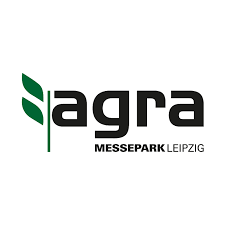 Hiermit bestelle ich /wir:Name, Vorname					E-Mail1 Parkplatz Aussteller/PKW Für den Caravan/Wohnmobil:Kennzeichen	:					Kennzeichen:Anreise am: Abreise am: Parkgebühren PKW 1 Einfahrt Aussteller zum Messegelände: 6€/TagParkgebühren Wohnmobil Gesamt 24€ kein Stromanschluss (01. – 04.09.2023)!Nur Barzahlung, Geld bitte passend bereithalten!Unterschrift:                                                                                   